Purpose: This file folder game can be used with low vision students who are beginning to learn braille. Suggestion: Add the appropriate braille symbol using adhesive braille paper to the baseball cutout to provide a reading experience. 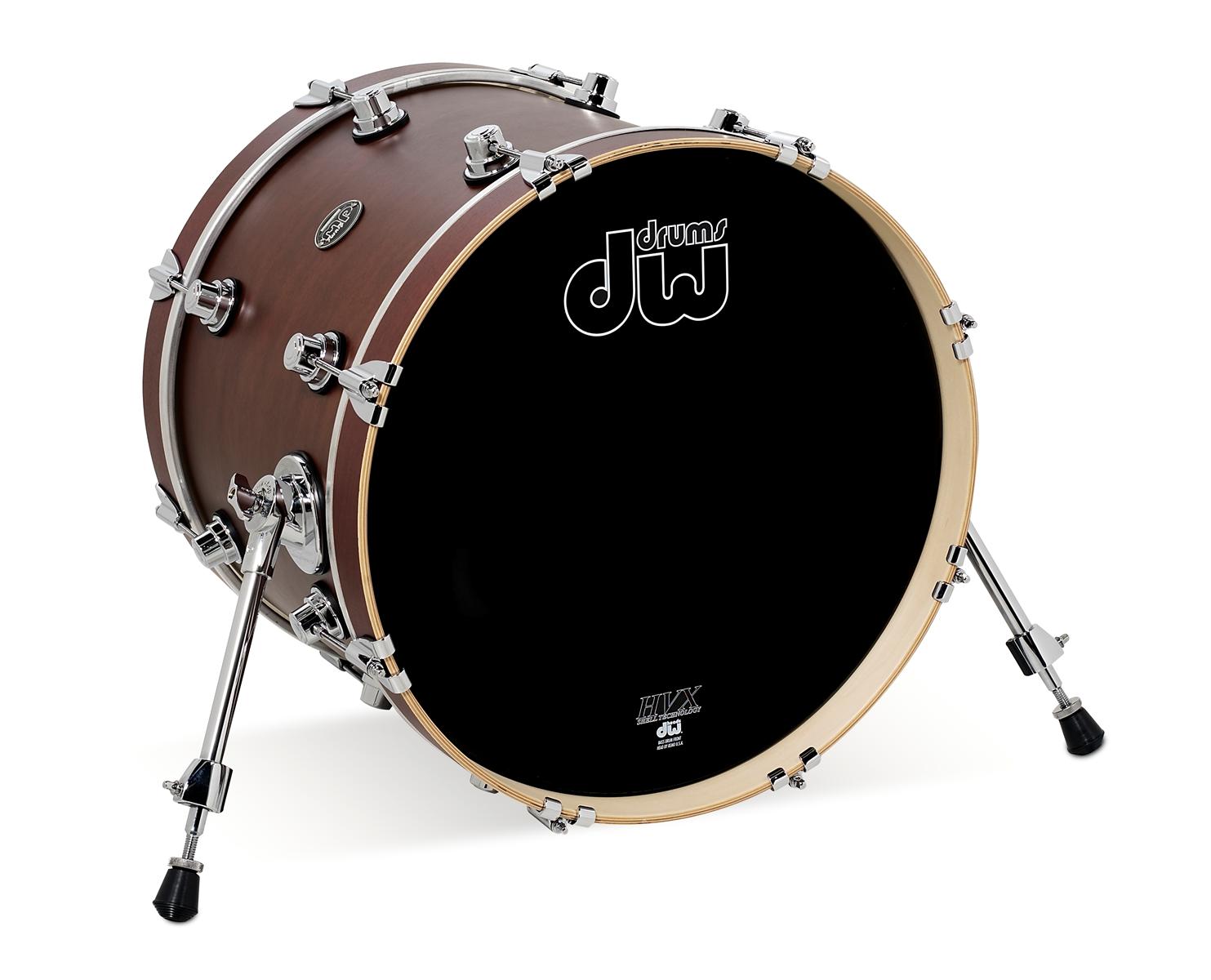 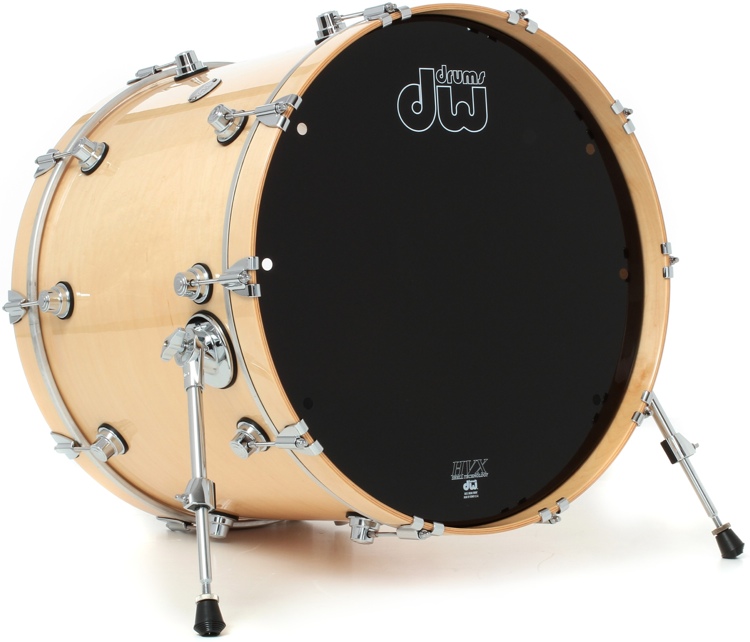 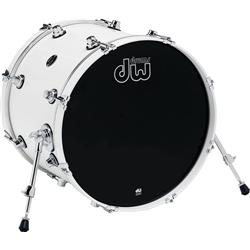 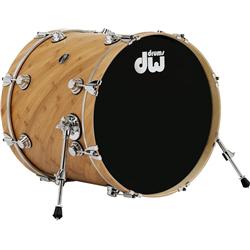 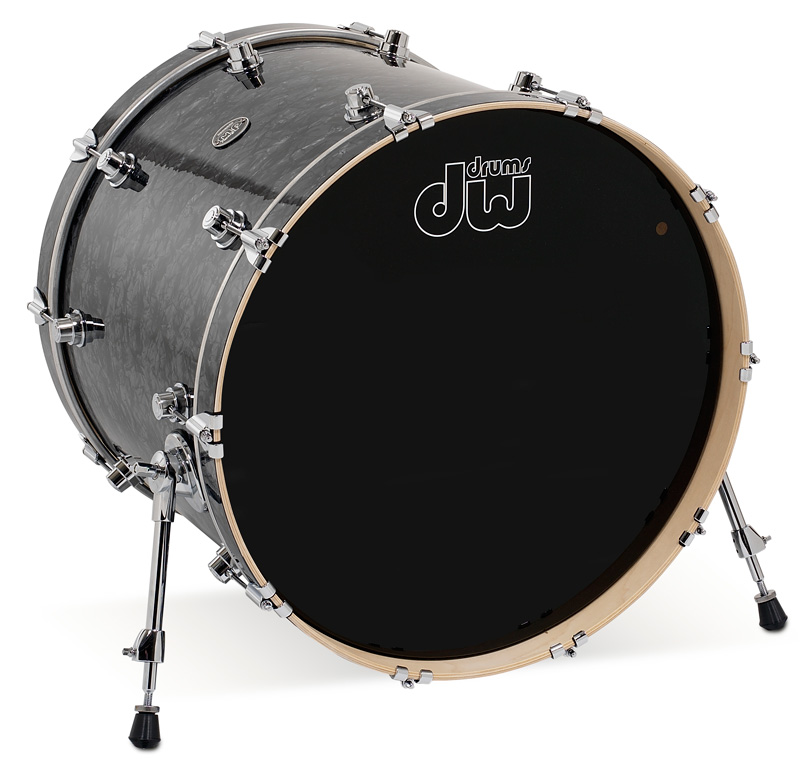 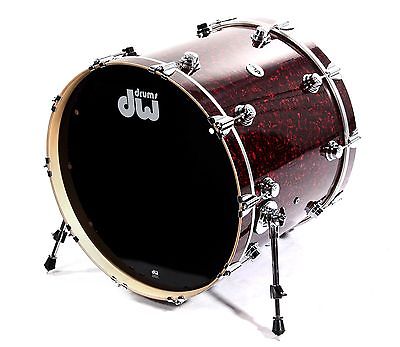 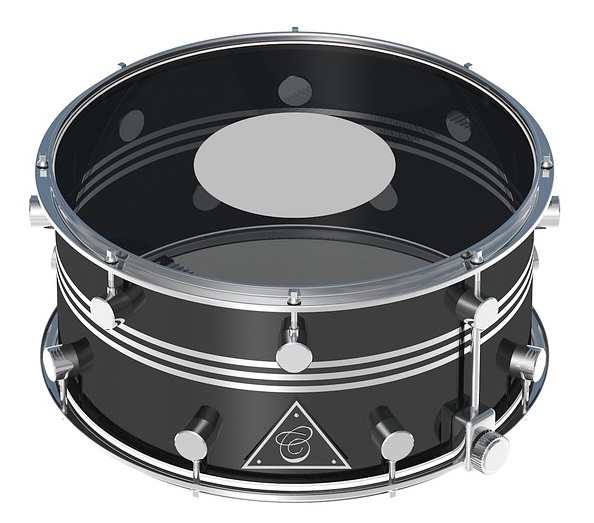 (images on this page from pixabay.com)        Answer Sheet Drum Braille 2 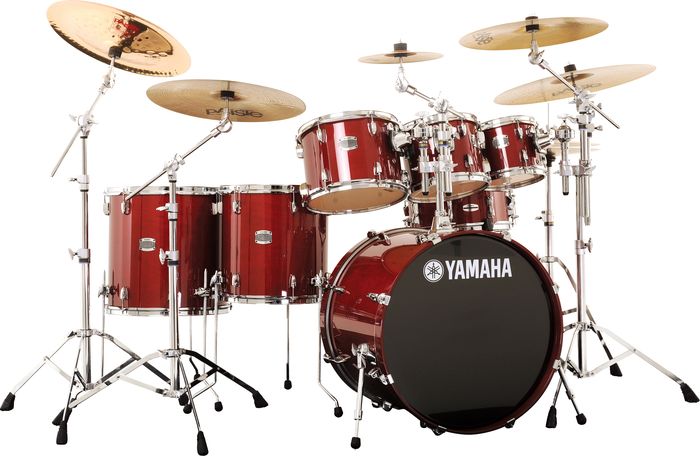 Created by: Samantha ZaunerVisualDot FormationLetterFDot 1, 2 and 4 FDDot 1, 4 and 5DXDot 1, 3, 4 and 6XYDot 1, 3, 4, 5 and 6YRDot 1, 2, 3 and 5RWDot 2, 4, 5 and 6W